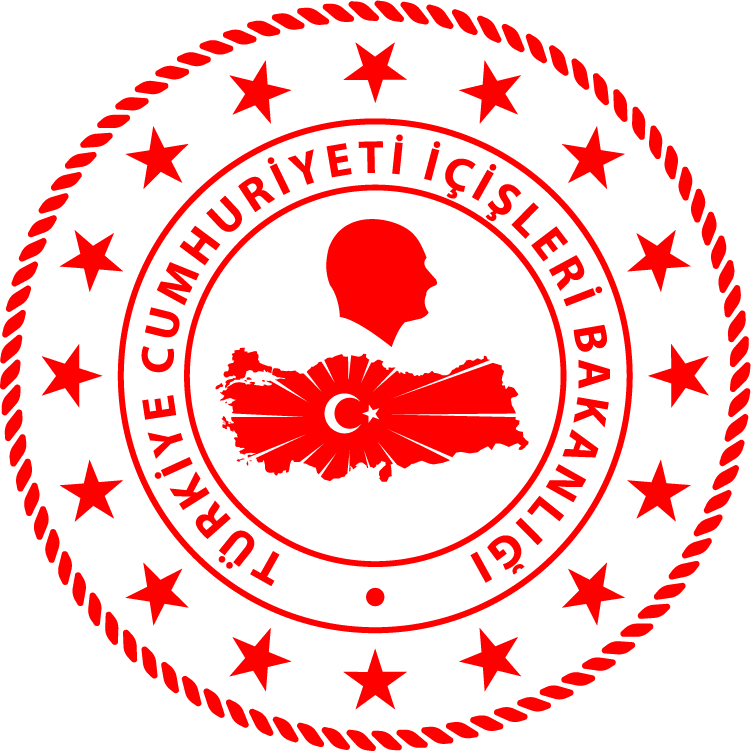 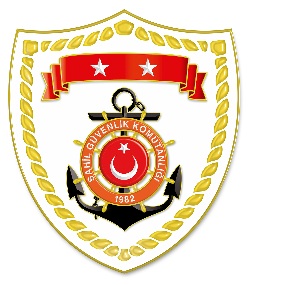 Marmara BölgesiEge BölgesiAkdeniz BölgesiS.NoTARİHMEVKİ VE ZAMANKURTARILAN SAYISIKURTARILAN/YEDEKLENEN TEKNE SAYISIAÇIKLAMA127 Ocak 2020İSTANBUL/Üsküdar10.47--15 Temmuz Şehitler Köprüsü’nden denize atlayan 
1 şahsın bulunması maksadıyla başlatılan arama kurtarma faaliyetleri neticesinde bahse konu şahsın cansız bedeni denizden alınmıştır.S.NoTARİHMEVKİ VE ZAMANKURTARILAN SAYISIKURTARILAN/YEDEKLENEN TEKNE SAYISIAÇIKLAMA127 Ocak 2020MUĞLA/Datça19.2021Murdula Koyu açıklarında içerisinde 2 şahıs bulunan ve makine arızası nedeniyle sürüklenen özel bir tekne, içerisinde bulunan şahıslarla birlikte yedeklenerek Bodrum Limanı’na intikal ettirilmiştir.S.NoTARİHMEVKİ VE ZAMANKURTARILAN SAYISIKURTARILAN/YEDEKLENEN TEKNE SAYISIAÇIKLAMA125 Ocak 2020MERSİN13.56--Mersin’in yaklaşık 1 deniz mili açığında kayıp olduğu değerlendirilen 5 düzensiz göçmenin arama kurtarma faaliyetleri neticesinde Mersin ili Davultepe açıklarında 1 düzensiz göçmenin cansız bedenine ulaşılmıştır. Kayıp olduğu değerlendirilen 4 düzensiz göçmenin daha arama faaliyetlerine devam edilmektedir.